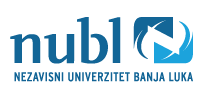 РАСПОРЕД ПРЕДАВАЊА *I ГОДИНА – II СЕМЕСТАР* ПРЕДШКОЛСКО ВАСПИТАЊЕ И ОБРАЗОВАЊЕ У ШКОЛСКОЈ 2022/2023. ГОДИНИ*НАПОМЕНА: РАСПОРЕД ЋЕ СЕ ДОПУЊАВАТИ!РАСПОРЕД ПРЕДАВАЊА *II ГОДИНА – IV СЕМЕСТАР* ПРЕДШКОЛСКО ВАСПИТАЊЕ И ОБРАЗОВАЊЕ У ШКОЛСКОЈ 2022/2023. ГОДИНИ*НАПОМЕНА: РАСПОРЕД ЋЕ СЕ ДОПУЊАВАТИ!РАСПОРЕД ПРЕДАВАЊА *III ГОДИНА – VI СЕМЕСТАР* ПРЕДШКОЛСКО ВАСПИТАЊЕ И ОБРАЗОВАЊЕ У ШКОЛСКОЈ 2022/2023. ГОДИНИ*НАПОМЕНА: РАСПОРЕД ЋЕ СЕ ДОПУЊАВАТИ!РАСПОРЕД ПРЕДАВАЊА *IV ГОДИНА – VIII СЕМЕСТАР* ПРЕДШКОЛСКО ВАСПИТАЊЕ И ОБРАЗОВАЊЕ У ШКОЛСКОЈ 2022/2023. ГОДИНИ*НАПОМЕНА: РАСПОРЕД ЋЕ СЕ ДОПУЊАВАТИ!РАСПОРЕД ПРЕДАВАЊА *I ГОДИНА – II СЕМЕСТАР* ПРЕДШКОЛСКО ВАСПИТАЊЕ У ШКОЛСКОЈ 2022/2023. ГОДИНИ*НАПОМЕНА: РАСПОРЕД ЋЕ СЕ ДОПУЊАВАТИ!РАСПОРЕД ПРЕДАВАЊА *II ГОДИНА – IV СЕМЕСТАР* ПРЕДШКОЛСКО ВАСПИТАЊЕ У ШКОЛСКОЈ 2022/2023. ГОДИНИ*НАПОМЕНА: РАСПОРЕД ЋЕ СЕ ДОПУЊАВАТИ!РАСПОРЕД ПРЕДАВАЊА *III ГОДИНА – VI СЕМЕСТАР* ПРЕДШКОЛСКО ВАСПИТАЊЕ У ШКОЛСКОЈ 2022/2023. ГОДИНИ*НАПОМЕНА: РАСПОРЕД ЋЕ СЕ ДОПУЊАВАТИ!РАСПОРЕД ПРЕДАВАЊА *I ГОДИНА – II СЕМЕСТАР* РАЗРЕДНА НАСТАВА У ШКОЛСКОЈ 2022/2023. ГОДИНИ*НАПОМЕНА: РАСПОРЕД ЋЕ СЕ ДОПУЊАВАТИ!РАСПОРЕД ПРЕДАВАЊА *II ГОДИНА – IV СЕМЕСТАР* РАЗРЕДНА НАСТАВА У ШКОЛСКОЈ 2022/2023. ГОДИНИРАСПОРЕД ПРЕДАВАЊА *III ГОДИНА – VI СЕМЕСТАР* РАЗРЕДНА НАСТАВА У ШКОЛСКОЈ 2022/2023. ГОДИНИ*НАПОМЕНА: РАСПОРЕД ЋЕ СЕ ДОПУЊАВАТИ!РАСПОРЕД ПРЕДАВАЊА *I ГОДИНА – II СЕМЕСТАР* СПЕЦИЈАЛНА ЕДУКАЦИЈА И СОЦИЈАЛНА РЕХАБИЛИТАЦИЈА У ШКОЛСКОЈ 2022/2023. ГОДИНИ*НАПОМЕНА: РАСПОРЕД ЋЕ СЕ ДОПУЊАВАТИ!РАСПОРЕД ПРЕДАВАЊА *II ГОДИНА – IV СЕМЕСТАР* СПЕЦИЈАЛНА ЕДУКАЦИЈА И СОЦИЈАЛНА РЕХАБИЛИТАЦИЈА У ШКОЛСКОЈ 2022/2023. ГОДИНИ*НАПОМЕНА: РАСПОРЕД ЋЕ СЕ ДОПУЊАВАТИ!РАСПОРЕД ПРЕДАВАЊА *III ГОДИНА – VI СЕМЕСТАР* СПЕЦИЈАЛНА ЕДУКАЦИЈА И СОЦИЈАЛНА РЕХАБИЛИТАЦИЈА У ШКОЛСКОЈ 2022/2023. ГОДИНИ*НАПОМЕНА: РАСПОРЕД ЋЕ СЕ ДОПУЊАВАТИ!РАСПОРЕД ПРЕДАВАЊА *IV ГОДИНА – VIII СЕМЕСТАР* СПЕЦИЈАЛНА ЕДУКАЦИЈА И СОЦИЈАЛНА РЕХАБИЛИТАЦИЈА У ШКОЛСКОЈ 2022/2023. ГОДИНИРАСПОРЕД ПРЕДАВАЊА *I ГОДИНА – II СЕМЕСТАР* ПОСЛОВНА ПСИХОЛОГИЈА У ШКОЛСКОЈ 2022/2023. ГОДИНИ*НАПОМЕНА: РАСПОРЕД ЋЕ СЕ ДОПУЊАВАТИ!РАСПОРЕД ПРЕДАВАЊА *II ГОДИНА – IV СЕМЕСТАР* ПОСЛОВНА ПСИХОЛОГИЈА У ШКОЛСКОЈ 2022/2023. ГОДИНИ*НАПОМЕНА: РАПОРЕД ЋЕ СЕ ДОПУЊАВАТИ!РАСПОРЕД ПРЕДАВАЊА *III ГОДИНА – VI СЕМЕСТАР* ПОСЛОВНА ПСИХОЛОГИЈА У ШКОЛСКОЈ 2022/2023. ГОДИНИ*НАПОМЕНА: РАСПОРЕД ЋЕ СЕ ДОПУЊАВАТИ!РАСПОРЕД ПРЕДАВАЊА *I ГОДИНА – II СЕМЕСТАР* ДРУГИ ЦИКЛУС – ПРЕДШКОЛСКО ВАСПИТАЊЕ И ОБРАЗОВАЊЕ У ШКОЛСКОЈ 2022/2023. ГОДИНИ*ИЗБОРНИ ПРЕДМЕТ 1 – ВЕЗАНО ЗА МЕТОДИКУ МАСТЕР РАДА*ИЗБОРНИ ПРЕДМЕТ 2 – ВЕЗАНО ЗА МЕТОДИКУ МАСТЕР РАДА РАСПОРЕД ПРЕДАВАЊА *I ГОДИНА – II СЕМЕСТАР* ДРУГИ ЦИКЛУС – ПРЕДШКОЛСКО ВАСПИТАЊЕ У ШКОЛСКОЈ 2022/2023. ГОДИНИ*НАПОМЕНА: РАСПОРЕД ЋЕ СЕ ДОПУЊАВАТИ!РАСПОРЕД ПРЕДАВАЊА *II ГОДИНА – IV СЕМЕСТАР* ДРУГИ ЦИКЛУС – ПРЕДШКОЛСКО ВАСПИТАЊЕ У ШКОЛСКОЈ 2022/2023. ГОДИНИ*ИЗБОРНИ ПРЕДМЕТ 1 – ВЕЗАН ЗА МЕТОДИКУ МАСТЕР РАДА*ИЗБОРНИ ПРЕДМЕТ 2 – ВЕЗАН ЗА МЕТОДИКУ МАСТЕР РАДАРАСПОРЕД ПРЕДАВАЊА *I ГОДИНА – II СЕМЕСТАР* ДРУГИ ЦИКЛУС – РАЗРЕДНА НАСТАВАУ ШКОЛСКОЈ 2022/2023. ГОДИНИ*НАПОМЕНА: РАСПОРЕД ЋЕ СЕ ДОПУЊАВАТИ!РАСПОРЕД ПРЕДАВАЊА *II ГОДИНА – IV СЕМЕСТАР* ДРУГИ ЦИКЛУС – РАЗРЕДНА НАСТАВАУ ШКОЛСКОЈ 2022/2023. ГОДИНИ*ИЗБОРНИ ПРЕДМЕТ 1 – ВЕЗАНО ЗА МЕТОДИКУ МАСТЕР РАДА *ИЗБОРНИ ПРЕДМЕТ 2 – ВЕЗАНО ЗА МЕТОДИКУ МАСТЕР РАДА РАСПОРЕД ПРЕДАВАЊА *I ГОДИНА – II СЕМЕСТАР* ДРУГИ ЦИКЛУС – СПЕЦИЈАЛНА ЕДУКАЦИЈА И РЕХАБИЛИТАЦИЈА У ШКОЛСКОЈ 2022/2023. ГОДИНИРАСПОРЕД ПРЕДАВАЊА *I ГОДИНА – II СЕМЕСТАР* ДРУГИ ЦИКЛУС – ПОСЛОВНА ПСИХОЛОГИЈАУ ШКОЛСКОЈ 2022/2023. ГОДИНИРАСПОРЕД ПРЕДАВАЊА *II ГОДИНА – IV СЕМЕСТАР* ДРУГИ ЦИКЛУС – ПОСЛОВНА ПСИХОЛОГИЈАУ ШКОЛСКОЈ 2021/2022. ГОДИНИПОНЕДЕЉАКУТОРАКСРИЈЕДАЧЕТВРТАКПЕТАКСУБОТАКУЛТУРА ГОВОРА ДОЦ. ДР НЕДЕЉКО КАЈИШПРЕДАВАЊА10:30-12:00АМФИТЕАТАР 27ОПШТА ПСИХОЛОГИЈАПРОФ. ДР ЈАСНА БОГДАНОВИЋ-ЧУРИЋАСИСТЕНТ РАНКА КУРТИНОВИЋПРЕДАВАЊА09:00-10:30АМФИТЕАТАР 7ДРАМСКЕ ИГРЕ ЗА ДЈЕЦУ ДОЦ. ДР ЉИЉАНА ЧЕКИЋПРЕДАВАЊА16:00-17:30АМФИТЕАТАР 6ИСТОРИЈА ПРЕДШКОЛСКЕ ПЕДАГОГИЈЕДОЦ. ДР АСИМ ПРАСКИЋАСИСТЕНТ МАРИЈА ТОМИЋПРЕДАВАЊА13:00-14:30АМФИТЕАТАР 6ЕНГЛЕСКИ ЈЕЗИК 1МР ЧЕДОМИР КНЕЖЕВИЋПРЕДАВАЊА13:00-14:30АМФИТЕАТАР 6ПОНЕДЕЉАКУТОРАКСРИЈЕДАЧЕТВРТАКПЕТАКСУБОТАПОРОДИЧНА ПЕДАГОГИЈАДОЦ. ДР ДРАГАНА АЛЕКСИЋПРЕДАВАЊА 16:30-17:30АМФИТЕАТАР 7КЊИЖЕВНОСТ ЗА ДЈЕЦУДОЦ. ДР НЕДЕЉКО КАЈИШПРЕДАВАЊА 12:00-13:30АМФИТЕАТАР 27ОСНОВИ ЛИКОВНОГ ВАСПИТАЊАПРОФ. ДР МАРИН МИЛУТИНОВИЋПРЕДАВАЊА10:00-11:30АМФИТЕАТАР 7ПРЕДШКОЛСКА ПЕДАГОГИЈА 2ДОЦ. ДР МАРИЈАНА МАРАНПРЕДАВАЊА16:30-18:00АМФИТЕАТАР 7ДЈЕЧИЈЕ ЛИКОВНО СТВАРАЛАШТВОПРОФ. ДР МАРИН МИЛУТИНОВИЋПРЕДАВАЊА10:00-11:30АМФИТЕАТАР 7ПОНЕДЕЉАКУТОРАКСРИЈЕДАЧЕТВРТАКПЕТАКСУБОТАМЕТОДИКА УПОЗНАВАЊА ОКОЛИНЕ 1ДОЦ. ДР ДРАГАНА АЛЕКСИЋАСИСТЕНТ ПЕТАР ЗОРАНОВИЋПРЕДАВАЊА14:30-15:30АМФИТЕАТАР 7ОСНОВЕ ИНКЛУЗИВНОГ ОБРАЗОВАЊАПРОФ. ДР БОРКА ВУКАЈЛОВИЋПРЕДАВАЊА16:30-18:00АМФИТЕАТАР 28МЕТОДИКА ЛИКОВНОГ ВАСПИТАЊА 1ПРОФ. ДР МАРИН МИЛУТИНОВИЋПРЕДАВАЊА11:30-13:00АМФИТЕАТАР 7МЕТОДИКА РАЗВОЈА ГОВОРА 1ДОЦ. ДР НЕДЕЉКО КАЈИШПРЕДАВАЊА12:00-13:30АМФИТЕАТАР 27МЕТОДИКА ЕЛЕМЕНТАРНИХ МАТЕМАТИЧКИХ ПОЈМОВА 1ДОЦ. ДР МИРА ЛАКЕТИЋАСИСТЕНТ МАНУЕЛА РАЂЕВИЋ-ЈОКИЋПРЕДАВАЊА 15:00-16:30АМФИТЕАТАР 6ПОНЕДЕЉАКУТОРАКСРИЈЕДАЧЕТВРТАКПЕТАКСУБОТАМЕТОДИКА РАДА СА ДЈЕЦОМ СА ПОСЕБНИМ ПОТРЕБАМАПРОФ. ДР БОРКА ВУКАЈЛОВИЋПРЕДАВАЊА18:30-20:00АМФИТЕАТАР 28МЕТОДИКА ФИЗИЧКОГ ВАСПИТАЊА 2ПРОФ. ДР НЕБОЈША ШВРАКАПРЕДАВАЊА11:30-13:00АМФИТЕАТАР 6АЛТЕРНАТИВНО ПРЕДШКОЛСКО ВАСПИТАЊЕ ПРОФ. ДР АСИМ ПРАСКИЋАСИСТЕНТ МАРИЈА ТОМИЋ ПРЕДАВАЊА 11:30-13:00АМФИТЕАТАР 6МЕТОДИКА ЛИКОВНОГ ВАСПИТАЊА 2ПРОФ. ДР МАРИН МИЛУТИНОВИЋПРЕДАВАЊА13:00-14:30АМФИТЕАТАР 7МЕТОДИКА МУЗИЧКОГ ВАСПИТАЊА 2ДОЦ. МР РАДИША РАЧИЋПРЕДАВАЊА16:30-18:00АМФИТЕАТАР 7ПОНЕДЕЉАКУТОРАКСРИЈЕДАЧЕТВРТАКПЕТАКСУБОТАРАЗВОЈНА ПСИХОЛОГИЈАДОЦ. ДР АЛЕКСАНДРА ВУЧЕНОВИЋПРЕДАВАЊА11:00-12:30АМФИТЕАТАР 28EНГЛЕСКИ ЈЕЗИК 2МР ЧЕДОМИР КНЕЖЕВИЋПРЕДАВАЊА14:30-16:00АМФИТЕАТАР 6МАТЕМАТИКА 1ПРОФ. ДР МАРИНКО МАРКИЋПРЕДАВАЊА12:00-13:30АМФИТЕАТАР 6ПРЕДШКОЛСКА ПЕДАГОГИЈА 1ДОЦ. ДР МАРИЈАНА МАРАНПРЕДАВАЊА 18:00-19:30АМФИТЕАТАР 28ОПШТА ПЕДАГОГИЈАДОЦ. ДР ДРАГАНА АЛЕСКИЋПРЕДАВАЊА13:30-14:30АМФИТЕАТАР 7СПЕЦИЈАЛНА ПЕДАГОГИЈАДОЦ. ДР ГОРДАНА ДУКИЋПРЕДАВАЊА17:00-18:30АМФИТЕАТАР 7СРПСКИ ЈЕЗИК 2ПРОФ. ДР ЈЕЛЕНА ВОЈИНОВИЋ КОСТИЋПРЕДАВАЊА18:30-20:00АМФИТЕАТАР 6ПОНЕДЕЉАКУТОРАКСРИЈЕДАЧЕТВРТАКПЕТАКСУБОТАМЕТОДИКА УПОЗНАВАЊА ОКОЛИНЕ 1ДОЦ. ДР ДРАГАНА АЛЕКСИЋАСИСТЕНТ ПЕТАР ЗОРАНОВИЋПРЕДАВАЊА14:30-15:30АМФИТЕАТАР 7ЛИКОВНА КУЛТУРАПРОФ. ДР МАРИН МИЛУТНОВИЋПРЕДАВАЊА10:00-11:30АТЕЉЕМЕТОДИКА РАЗВОЈА ГОВОРА 1 ДОЦ. ДР НЕДЕЉКО КАЈИШПРЕДАВАЊА12:00-13:30АМФИТЕАТАР 7МЕТОДИКА ВАСПИТНО-ОБРАЗОВНОГ РАДА ДОЦ. ДР ДРАГАНА АЛЕКСИЋПРЕДАВАЊА 14:30-15:30АМФИТЕАТАР 7МЕТОДИКА НАСТАВЕ ЛИКОВНЕ КУЛТУРЕ ПРОФ. ДР МАРИН МИЛУТИНОВИЋПРЕДАВАЊА 11:30-13:00АТЕЉЕМЕТОДИКА ЕЛЕМЕНТАРНИХ МАТЕМАТИЧКИХ ПОЈМОВА 1ДОЦ. ДР МИРА ЛАКЕТИЋПРЕДАВАЊА 15:00-16:30АМФИТЕАТАР 6МЕТОДИКА НАСТАВЕ МУЗИЧКЕ КУЛТУРЕ 1ДОЦ. МР РАДИША РАЧИЋПРЕДАВАЊА15:00-16:30АМФИТЕАТАР 7ПОНЕДЕЉАКУТОРАКСРИЈЕДАЧЕТВРТАКПЕТАКСУБОТАЕКОЛОШКО ОБРАЗОВАЊЕДОЦ. ДР ДРАГАНА АЛЕСКИЋПРЕДАВАЊА15:30-16:30АМФИТЕАТАР 7МЕТОДИКА РАДА СА ДЈЕЦОМ СА ПОСЕБНИМ ПОТРЕБАМАПРОФ. ДР БОРКА ВУКАЈЛОВИЋПРЕДАВАЊА18:30-20:00АМФИТЕАТАР 28МЕТОДИКА НАСТАВЕ ФИЗИЧКОГ ВАСПИТАЊА 2ПРЕДАВАЊА 11:30-13:00АМФИТЕАТАР 6ДЈЕЧИЈА АНТРОПОЛОГИЈАПРОФ. ДР МИЛОМИР МАРТИЋПРЕДАВАЊА12:00-13:30АМФИТЕАТАР 6ПРИПРЕМА ДЈЕТЕТА ЗА ПОЛАЗАК У ШКОЛУДОЦ. ДР АСИМ ПРАСКИЋАСИСТЕНТ МАРИЈА ТОМИЋПРЕДАВАЊА10:00-11:30АМФИТЕТАР 6МЕТОДИКА ЕЛЕМЕНТАРНИХ МАТЕМАТИЧКИХ ПОЈМОВА 3ДОЦ. ДР МИРА ЛАКЕТИЋПРЕДАВАЊА16:30-18:00АМФИТЕАТАР 6ПОНЕДЕЉАКУТОРАКСРИЈЕДАЧЕТВРТАКПЕТАКСУБОТАРАЗВОЈНА ПСИХОЛОГИЈАДОЦ. ДР АЛЕКСАНДРА ВУЧЕНОВИЋПРЕДАВАЊА11:00-12:30АМФИТЕАТАР 28ЕНГЛЕСКИ ЈЕЗИК 2МР ЧЕДОМИР КНЕЖЕВИЋПРЕДАВАЊА14:30-16:00АМФИТЕАТАР 6МАТЕМАТИКА 1ПРОФ. ДР МАРИНКО МАРКИЋПРЕДАВАЊА12:00-13:30АМФИТЕАТАР 6ШКОЛСКА ПЕДАГОГИЈАДОЦ. ДР МАРИЈАНА МАРАНПРЕДАВАЊА18:00-19:30АМФИТЕАТАР 6ОПШТА ПЕДАГОГИЈА ДОЦ. ДР ДРАГАНА АЛЕСКИЋПРЕДАВАЊА13:30-14:30АМФИТЕАТАР 7СПЕЦИЈАЛНА ПЕДАГОГИЈАДОЦ. ДР ГОРДАНА ДУКИЋПРЕДАВАЊА17:00-18:30АМФИТЕАТАР 7СРПСКИ ЈЕЗИК 2ПРОФ. ДР ЈЕЛЕНА ВОЈИНОВИЋ-КОСТИЋПРЕДАВАЊА18:30-20:00АМФИТЕАТАР 6ПОНЕДЕЉАКУТОРАКСРИЈЕДАЧЕТВРТАКПЕТАКСУБОТАМЕТОДИКА НАСТАВЕ ПРИРОДЕ И ДРУШТВА ДОЦ. ДР ДРАГАНА АЛЕКСИЋАСИСТЕНТ ПЕТАР ЗОРАНОВИЋПРЕДАВАЊА 14:30-15:30АМФИТЕАТАР 7МЕТОДИКА НАСТАВЕ СРПСКОГ ЈЕЗИКА И КЊИЖЕВНОСТИ 1ПРОФ. ДР ЈЕЛЕНА ВОЈИНОВИЋ-КОСТИЋПРЕДАВАЊА16:30-18:00АМФИТЕАТАР 6ЛИКОВНА КУЛТУРАПРОФ. ДР МАРИН МИЛУТИНОВИЋПРЕДАВАЊА10:00-11:30АМФИТЕАТАР 7МЕТОДИКА НАСТАВЕ МАТЕМАТИКЕ 1ДОЦ. ДР МИРА ЛАКЕТИЋПРЕДАВАЊА15:30-17:00АМФИТЕАТАР 6МЕТОДИКА ЛИКОВНОГ ВАСПИТАЊА 1ПРОФ. ДР МАРИН МИЛУТИНОВИЋПРЕДАВАЊА11:30-13:00АМФИТЕАТАР 7МЕТОДИКА НАСТАВЕ ФИЗИЧКОГ ВАСПИТАЊАПРОФ. ДР НЕБОЈША ШВРАКАПРЕДАВАЊА13:00-14:30АМФИТЕАТАР 28МЕТОДИКА НАСТАВЕ МУЗИЧКЕ КУЛТУРЕ 1 ДОЦ. МР РАДИША РАЧИЋПРЕДАВАЊА15:00-16:30ПОНЕДЕЉАКУТОРАКСРИЈЕДАЧЕТВРТАКПЕТАКСУБОТАЕКОЛОШКО ОБРАЗОВАЊЕДОЦ. ДР ДРАГАНА АЛЕКСИЋПРЕДАВАЊА15:30-16:30АМФИТЕАТАР 7МЕТОДИКА РАДА СА ДЈЕЦОМ СА ПОСЕБНИМ ПОТРЕБАМАПРОФ. ДР БОРКА ВУКАЈЛОВИЋПРЕДАВАЊА18:30-20:00АМФИТЕАТАР 28МЕТОДИКА НАСТАВЕ СРПСКОГ ЈЕЗИКА И КЊИЖЕВНОСТИ 3ПРОФ. ДР ЈЕЛЕНА ВОЈИНОВИЋ-КОСТИЋПРЕДАВАЊА16:30-18:00АМФИТЕАТАР 7ПРИПРЕМА ДЈЕТЕТА ЗА ПОЛАЗАК У ШКОЛУ ДОЦ. ДР АСИМ ПРАСКИЋ АСИСТЕНТ МАРИЈА ТОМИЋПРЕДАВАЊА10:00-11:30АМФИТЕАТАР 6МЕТОДИКА НАСТАВЕ МАТЕМАТИКЕ 3 ДОЦ. ДР МИРА ЛАКЕТИЋПРЕДАВАЊА17:00-18:30АМФИТЕАТАР 6ПОНЕДЕЉАКУТОРАКСРИЈЕДАЧЕТВРТАКПЕТАКСУБОТАОСНОВИ НЕУРОПСИХОЛОГИЈЕПРОФ. ДР МАРИЈА БУРГИЋПРЕДАВАЊА16:00-17:30АМФИТЕАТАР 6ЕНГЛЕСКИ ЈЕЗИК 2МР ЧЕДОМИР КНЕЖЕВИЋПРЕДАВАЊА 14:30-16:00АМФИТЕАТАР 6ПЕДАГОШКА ПСИХОЛОГИЈА ПРОФ. ДР ЈАСНА БОГДАНОВИЋ-ЧУРИЋПРЕДАВАЊА10:30-12:00АМФИТЕАТАР 7ХУМАНА ГЕНЕТИКА ЈАСМИНКА ХАЛИЛОВИЋ ПРЕДАВАЊА 14:00-15:30АМФИТЕАТАР 7ИНКЛУЗИЈА У ОБРАЗОВАЊУ ПРОФ. ДР БОРКА ВУКАЈЛОВИЋПРЕДАВАЊА16:30-18:00АМФИТЕАТАР 28ПОНЕДЕЉАК УТОРАКСРИЈЕДАЧЕТВРТАКПЕТАКСУБОТАСЕНЗОРНА ИНТЕГРАЦИЈА ДОЦ. ДР РАДА РАКОЧЕВИЋПРЕДАВАЊА09:00-10:30АМФИТЕАТАР 6РАНИ ИНТЕРВЕНТНИ ПРОГРАМИ ДОЦ. ДР ТАЊА ЧОЛИЋПРЕДАВАЊА14:00-15:30АМФИТЕАТАР 6УВОД У СОЦИОЛОГИЈУ СА СОЦИОЛОГИЈОМ МАРГИНАЛНИХ ГРУПА ПРОФ. ДР МИЛОМИР МАРТИЋПРЕДАВАЊА10:30-12:00АМФИТЕАТАР 6РЕЕДУКАЦИЈА ПСИХОМОТОРИКЕ ДОЦ. ДР РАДА РАКОЧЕВИЋПРЕДАВАЊА10:30-12:00АМФИТЕАТАР 6СПЕЦИФИЧНЕ СМЕТЊЕ У УЧЕЊУПРОФ. ДР ГОРДАНА НИКОЛИЋПРЕДАВАЊА 12:00-13:30АМФИТЕАТАР 7ПОНЕДЕЉАКУТОРАКСРИЈЕДАЧЕТВРТАКПЕТАКСУБОТАМЕТОДЕ У СПЕЦИЈАЛНОЈ ЕДУКАЦИЈИ И СОЦИЈАЛНОЈ РЕХАБИЛИТАЦИЈИПРОФ. ДР ГОРДАНА НИКОЛИЋПРЕДАВАЊА10:30-12:00АМФИТЕАТАР 6ВАННАСТАВНЕ АКТИВНОСТИДОЦ. ДР МАРИЈАН МАРАНПРЕДАВАЊА16:30-18:00АМФИТЕАТАР 28ПРИЛАГОЂЕНЕ И ИЗМИЈЕЊЕНЕ АКТИВНОСТИПРОФ. ДР БОРКА ВУКАЈЛОВИЋПРЕДАВАЊА 16:30-18:00АМФИТЕАТАР 28САВЈЕТОДАВНИ РАД У СПЕЦИЈАЛНОЈ ЕДУКАЦИЈИ И СОЦИЈАЛНОЈ РЕХАБИЛИТАЦИЈИПРОФ. ДР РАДОМИР ЧОЛАКОВИЋПРЕДАВАЊА09:30-11:00АМФИТЕАТАР 7ПРОГРАМИ И МЕТОДЕ ВАСПИТНОГ РАДА СА ДЈЕЦОМ СА ПОРЕМЕЋАЈИМАПРОФ. ДР ГОРДАНА НИКОЛИЋПРЕДАВАЊА12:00-13:30АМФИТЕАТАР 6ПОНЕДЕЉАКУТОРАКСРИЈЕДАЧЕТВРТАКПЕТАКСУБОТАСИСТЕМИ И ПОДРШКЕ ОДРАСЛИМ ОСОБАМА СА ИНВАЛИДИТЕТОМДОЦ. ДР ТАЊА ЧОЛИЋПРЕДАВАЊА12:30-14:00АМФИТЕАТАР 6МЕДИЈИ И МАРГИНАЛИЗОВАНЕ ГРУПЕ ПРОФ. ДР РАДМИЛА ЧОКОРИЛО ПРЕДАВАЊА 11:00-12:30АМФИТЕАТАР 28МЕТОДИКА ЕДУКАЦИЈЕ И СОЦИЈАЛНЕ РЕХАБИЛИТАЦИЈЕ СА ДЈЕЦОМ СА ВИШЕСТРУКИМ ПОРЕМЕЋАЈЕМ ДОЦ. ДР ГОРДАНА ДУКИЋПРЕДАВАЊА14:00-15:30АМФИТЕАТАР 7ПРОФЕСИОНАЛНО ОСПОСОБЉАВАЊЕ И ЗАПОШЉАВАЊЕ ОСОБА СА ИНВАЛИДИТЕТОМ ДОЦ. ДР ГОРДАНА ДУКИЋПРЕДАВАЊА15:30-17:00АМФИТЕАТАР 7ПОНЕДЕЉАКУТОРАКСРИЈЕДАЧЕТВРТАКПЕТАКСУБОТАОСНОВИ СОЦИЈАЛНЕ ПСИХОЛОГИЈЕ ДОЦ. ДР АЛЕКСАНДРА ВУЧЕНОВИЋПРЕДАВАЊА10:30-12:00АМФИТЕАТАР 27ПОСЛОВНИ ЕНГЛЕСКИ ЈЕЗИК 2МР ЧЕДОМИР КНЕЖЕВИЋПРЕДАВАЊА14:30-16:00АМФИТЕАТАР 6СТАТИСТИКА И ИНФОРМАТИЧКА ОБРАДА ПОДАТАКА ПРОФ. ДР БРАНКА МАРКОВИЋПРЕДАВАЊА13:00-14:30АМФИТЕАТАР 27ПОСЛОВНО ПРАВОПРОФ. ДР ЗОРАН КАЛИНИЋПРЕДАВАЊА15:00-16:30АМФИТЕАТАР 28МЕТОДОЛОГИЈА ПСИХОЛОШКИХ ИСТРАЖИВАЊА ПРОФ. ДР JAГОДА ПЕТРОВИЋПРЕДАВАЊА 16:15-17:45АМФИТЕАТАР 27ПОНЕДЕЉАКУТОРАКСРИЈЕДАЧЕТВРТАКПЕТАКСУБОТАПОСЛОВНИ ЕНГЛЕСКИ ЈЕЗИК 4МР ЧЕДОМИР КНЕЖЕВИЋПРЕДАВАЊА16:00-17:30 АМФИТЕАТАР 6НАПРЕДНА СТАТИСТИКА ПРОФ. ДР БРАНКА МАРКОВИЋПРЕДАВАЊА14:30-16:00АМФИТЕАТАР 27ОСНОВИ ПЕДАГОШКЕ ПСИХОЛОГИЈЕ ПРОФ. ДР ЈАСНА БОГДАНОВИЋ-ЧУРИЋПРЕДАВАЊА10:30-12:00АМФИТЕАТАР 7ПСИХОЛОГИЈА МАРКЕТИНГАДОЦ. ДР АЛЕКСАНДРА ВУЧЕНОВИЋПРЕДАВАЊА10:00-11:30АМФИТЕАТАР 28ПСИХОЛОГИЈА МЕНАЏМЕНТА ДОЦ. ДР АЛЕКСАНДРА ВУЧЕНОВИЋПРЕДАВАЊА11:30-13:00АМФИТЕАТАР 28ПОНЕДЕЉАКУТОРАКСРИЈЕДАЧЕТВРТАКПЕТАКСУБОТАОСНОВИ ЕКОНОМИЈЕ ДОЦ. ДР МИЛОШ ГРУЈИЋ ПРЕДАВАЊА 16:00-17:30АМФИТЕАТАР 28УПРАВЉАЊЕ ЉУДСКИМ РЕСУРСИМА ПРОФ. ДР ЗОРАН КАЛИНИЋПРЕДАВАЊА15:00-16:30АМФИТЕАТАР 28ГРУПНА ДИНАМИКА И ГРУПНИ ПРОЦЕСИДОЦ. ДР АЛЕКСАНДРА ВУЧЕНОВИЋПРЕДАВАЊА13:00-14:30АМФИТЕАТАР 28ПСИХОЛОШКИ КОНСАЛТИНГ ПРОФ. ДР РАДОМИР ЧОЛАКОВИЋПРЕДАВАЊА 12:00-13:30АМФИТЕАТАР 7ПРОЈЕКТОВАЊЕ ИСТРАЖИВАЊА ПРОФ. ДР ЈАГОДА ПЕТРОВИЋПРЕДАВАЊА 16:30-18:00АМФИТЕАТАР 27ПОНЕДЕЉАКУТОРАКСРИЈЕДАЧЕТВРТАКПЕТАКСУБОТАСАВРЕМЕНИ ТОКОВИ МЕТОДИКЕ ПОЧЕТНИХ МАТЕМАТИЧКИХ ПОЈМОВАДОЦ. ДР МИРА ЛАКЕТИЋПРЕДАВАЊА18:00-19:30АМФИТЕАТАР 6САВРЕМЕНИ ТОКОВИ МЕТОДИКЕ МУЗИЧКОГ ВАСПИТАЊАДОЦ. МР РАДИША РАЧИЋПРЕДАВАЊА18:00-19:30АМФИТЕАТАР 7ПОНЕДЕЉАКУТОРАКСРИЈЕДАЧЕТВРТАКПЕТАКСУБОТАМЕТОДИКА НАСТАВЕ ЛИКОВНЕ КУЛТУРЕ ПРОФ. ДР МАРИН МИЛУТИНОВИЋПРЕДАВАЊА11:30-13:00АМФИТЕАТАР 7МЕТОДИКА НАСТАВЕ ФИЗИЧКОГ ВАСПИТАЊА ПРОФ. ДР НЕБОЈША ШВРАКА ПРЕДАВАЊА13:00-14:30АМФИТЕАТАР 28МЕТОДИКА НАСТАВЕ МУЗИЧКЕ КУЛТУРЕ ДОЦ. МР РАДИША РАЧИЋПРЕДАВАЊА18:00-19:30АМФИТЕАТАР 7ПОНЕДЕЉАКУТОРАКСРИЈЕДАЧЕТВРТАКПЕТАКСУБОТАПОНЕДЕЉАКУТОРАКСРИЈЕДАЧЕТВРТАКПЕТАКСУБОТАСАВРЕМЕНО ДИДАКТИЧКО-МЕТОДИЧКИ ТОКОВИ У РАЗРЕДНОЈ НАСТАВИ ДОЦ. ДР МАРИЈАНА МАРАНПРЕДАВАЊА 18:00-19:30АМФИТЕАТАР 28МЕТОДИКА НАСТАВЕ ЛИКОВНЕ КУЛТУРЕ ПРОФ. ДР МАРИН МИЛУТИНОВИЋПРЕДАВАЊА11:30-13:00АМФИТЕАТАР 7МЕТОДИКА НАСТАВЕ ФИЗИЧКОГ ВАСПИТАЊА ПРОФ. ДР НЕБОЈША ШВРАКА ПРЕДАВАЊА13:00-14:30АМФИТЕАТАР 28МЕТОДИКА НАСТАВЕ МУЗИЧКЕ КУЛТУРЕДОЦ. МР РАДИША РАЧИЋПРЕДАВАЊА18:00-19:30АМФИТЕАТАР 7ПОНЕДЕЉАКУТОРАКСРИЈЕДАЧЕТВРТАКПЕТАКСУБОТАПРЕДМЕТ ПРЕДМЕТНИ НАСТАВНИКМЕТОДОЛОГИЈА НАУЧНОГ ИСТРАЖИВАЊАПРОФ. ДР ЈАГОДА ПЕТРОВИЋЕТИОЛОГИЈА И ИСПОЉАВАЊЕ КОД АУТИСТИЧНОГ СПЕКТРА УЗ НАЧИНЕ ПОДРШКЕПРОФ. ДР ГОРДАНА НИКОЛИЋКРЕИРАЊЕ ИНКЛУЗИВНЕ ПОЛИТИКЕ, КУЛТУРЕ И ПРАКСЕПРОФ. ДР БОРКА ВУКАЈЛОВИЋИЗБОРНИ ПРЕДМЕТ – ТРЕТМАН ПОКРЕТОМДОЦ. ДР РАДА РАКОЧЕВИЋИЗРАДА МАСТЕР РАДАМЕНТОРПОНЕДЕЉАКУТОРАКСРИЈЕДАЧЕТВРТАКПЕТАКСУБОТАСАВРЕМЕНЕ ПСИХОТЕРАПИЈСКЕ ШКОЛЕ И ПРАВЦИ ДОЦ. ДР ДИЈАНА ЂУРИЋПРЕДАВАЊА18:30-20:00АМФИТЕАТАР 28УПРАВЉАЊЕ КВАЛИТЕТОМ ДОЦ. ДР САША ЧЕКРЛИЈА ПРЕДАВАЊА 16:00-17:30АМФИТЕТАР 27МАРКЕТИНГ МЕНАЏМЕНТ ДОЦ. ДР ДАЛИБОР ДОНЧИЋПРЕДАВАЊА16:00-17:30АМФИТЕАТАР 6ОРГАНИЗАЦИОНА КУЛТУРА ПРОФ. ДР САША ЧЕКРЛИЈАПРЕДАВАЊА16:30-18:00АМФИТЕАТАР 27ПОНЕДЕЉАКУТОРАКСРИЈЕДАЧЕТВРТАКПЕТАКСУБОТАПРАКСА ДОЦ. ДР АЛЕКСАНДРА ВУЧЕНОВИЋ ПРЕДАВАЊА13:30-15:00АМФИТЕАТАР 27ИСТРАЖИВАЧКИ СТУДИЈСКИ РАД ПРОФ. ДР РАДОМИР ЧОЛАКОВИЋПРЕДАВАЊА13:30-15:00АМФИТЕАТАР 7